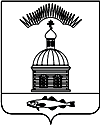 АДМИНИСТРАЦИЯ МУНИЦИПАЛЬНОГО ОБРАЗОВАНИЯ ГОРОДСКОЕ ПОСЕЛЕНИЕ ПЕЧЕНГА ПЕЧЕНГСКОГО РАЙОНА МУРМАНСКОЙ ОБЛАСТИПОСТАНОВЛЕНИЕ от «___»________2017 года                                                                                  №                                            п. ПеченгаВ соответствии с Конституцией Российской Федерации, Жилищным кодексом Российской Федерации, Гражданским кодексом Российской Федерации,  Федеральным законом от 06.10.2003 № 131-ФЗ (ред. от 03.04.2017 г.) «Об общих принципах организации местного самоуправления в Российской Федерации», Федеральным законом от 27.07.2010 № 210-ФЗ (ред. от 28.12.2016 г.) «Об организации предоставления государственных и муниципальных услуг», Федеральным законом от 09.02.2009 г. № 8-ФЗ (ред. от 09.03.2016 г.) «Об обеспечении доступа к информации о деятельности государственных органов и органов местного самоуправления», Уставом городского поселения Печенга Печенгского района Мурманской области, руководствуясь Правилами пользования жилыми помещениями, утвержденными Постановлением Правительства Российской Федерации от 21.01.2006 № 25 (с изм. от 16.01.2008 г.), Постановлением администрации муниципального образования городское поселение Печенга Печенгского района Мурманской области от 10.04.2017 г. № 84 «О порядке разработки и утверждения административных регламентов предоставления муниципальных услуг и административных регламентов исполнения муниципальных функций»,  администрация муниципального образования городское поселение ПеченгаПОСТАНОВЛЯЕТ: Утвердить административный регламент предоставления муниципальной услуги «Предоставление гражданам жилых помещений по договору коммерческого найма» согласно Приложению к настоящему постановлению.Настоящее постановление вступает в силу с момента его  опубликования (обнародования).       Настоящее постановление опубликовать в соответствии с Порядком опубликования (обнародования) муниципальных правовых актов органов местного самоуправления городское поселение Печенга.        Контроль за исполнением настоящего Постановления возложить на Заместителя главы администрации городского поселения Печенга.И.о. главы администрации муниципального образования городское поселение Печенга                                                                           А.Н. БыстровСогласовано:исп. Е.А. КовальчукРассылка (всего 4 экз.): 1 – дело, 1 – ОМИ, 1 – прокуратура, МКУ – 1 экз. (опубликование)Приложение к постановлению администрациимуниципального образования городское поселение Печенга                                                                                                  от «__»________ 2017г. № __Административный регламентпредоставления муниципальной услуги«Предоставление гражданам жилых помещений по договору коммерческого найма»  Раздел 1. ОБЩИЕ ПОЛОЖЕНИЯ1.1. Предмет регулирования административного регламентаПредметом регулирования настоящего административного регламента (далее – административный регламент) является порядок предоставления муниципальной услуги «Предоставление гражданам жилых помещений по договору коммерческого найма» (далее – муниципальная услуга).Регламент разработан в целях повышения качества и доступности результатов исполнения муниципальной услуги, создания комфортных условий для потребителей результатов исполнения муниципальной услуги и определяет сроки и последовательность действий (административных процедур) Администрации муниципального образования городское поселение Печенга Печенгского района (далее – администрация МО г.п. Печенга) при предоставлении муниципальной услуги.1.2. Сведения о Заявителях       1.2.1. Заявителями муниципальной услуги являются граждане, состоящие на учете в качестве нуждающихся в предоставлении жилых помещений по договорам коммерческого найма в ОМИ администрации муниципального образования городское поселение Печенга в соответствии с Постановлением Администрации МО г.п. Печенга  о принятии на учет граждан для предоставления муниципального жилого помещения жилищного фонда коммерческого использования по договору коммерческого найма (далее - Заявители).Жилые помещения муниципального жилищного фонда коммерческого использования городского поселения Печенга, предоставляются вне очереди гражданам, относящимся к категориям:инвалиды, а также семьи, имеющие детей-инвалидов;молодые семьи (один или оба супруга не старше 35 лет), имеющие двух и более детей;молодые семьи (один или оба супруга не старше 35 лет), не имеющие детей и в которых супруга состоит на учете в медицинской организации в связи с беременностью, срок которой превышает двадцать две недели;неполные семьи, имеющие одного и более детей.1.3. Информирование о порядке предоставления Муниципальной услуги1.3.1. Информация, предоставляемая заинтересованным лицам о муниципальной услуге, является открытой и общедоступной.Основными требованиями к информированию заинтересованных лиц являются:- достоверность и полнота информирования о процедуре предоставления муниципальной услуги;- четкость в изложении информации;- удобство и доступность получения информации;- оперативность предоставления информации.1.3.2. Информирование о порядке предоставления муниципальной услуги, в том числе о порядке обжалования решений и действий (бездействия) должностных лиц и муниципальных служащих в ходе предоставления муниципальной услуги, осуществляют должностные лица, муниципальные служащие ОМИ.Сведения о местонахождении, контактных телефонах, интернет-адресе, адресах электронной почты, графиках работы ОМИ размещаются:- посредством размещения Регламента на официальном сайте администрации городского поселения Печенга Печенгского района Мурманской области в сети Интернет (www.pechenga51.ru);- на интернет-портале государственных и муниципальных услуг (http://www.gosuslugi.ru), а также региональном интернет-портале государственных и муниципальных услуг (http://51.gosuslugi.ru).1.3.3. Консультации и информирование о порядке и (или) о ходе предоставления муниципальной услуги можно получить в ОМИ по адресу:  Печенгское шоссе ул., д.3, п. Печенга, Печенгский район Мурманской обл., 184410, Тел./факс    (815) 54 76-488;   (815) 547-63-47, e-mail: omi@pechenga51.ruв рабочие дни: вторник – c 09.00 до 13.00 и четверг с 14.00 до 16.30 часов.1.3.4. Индивидуальное информирование заинтересованных лиц по процедуре предоставления муниципальной услуги осуществляется:- в устной форме - лично или по телефону;- в письменной форме - по письменным обращениям, представленным в адрес ОМИ, в т.ч. посредством почтовых отправлений, электронных средств коммуникации либо принесенным лично заинтересованным лицом.При информировании о порядке предоставления муниципальной услуги по телефону муниципальный служащий, осуществляющий информирование, обязан:- назвать наименование отдела, свои должность, фамилию, имя и отчество;- предложить обратившемуся лицу представиться и изложить суть вопроса;- отвечать корректно, не допускать в это время разговоров с другими людьми.Если на момент поступления звонка от заинтересованных лиц муниципальный служащий, осуществляющий информирование, проводит личный прием Заявителей, он вправе предложить заинтересованному лицу обратиться по телефону позже, либо, в случае срочности получения информации, предупредить заинтересованное лицо о возможности прерывания разговора по телефону для личного приема Заявителя. В конце информирования муниципальный служащий должен кратко подвести итог разговора и перечислить действия, которые необходимо предпринять.При личном обращении Заявителей муниципальный служащий, осуществляющий информирование, в пределах своей компетенции дает ответ самостоятельно либо направляет Заявителя к другому муниципальному служащему, в чьей компетенции находится вопрос. О возможных способах получения результата муниципальной услуги (в зависимости от способа доставки ответа, указанного в письменном обращении или способа обращения Заявителей):- посредством почтовых отправлений;- посредством электронных средств коммуникации;- лично Заявителем в ОМИ;В случае если для подготовки ответа требуется продолжительное время, либо муниципальный служащий не может в данный момент ответить на вопрос самостоятельно, он должен выбрать один из вариантов дальнейших действий:- предложить Заявителю обратиться за необходимой информацией в письменном виде;- согласовать другое время для устного информирования;- в двухнедельный срок дать консультацию по контактному телефону, указанному Заявителем.Муниципальный служащий, осуществляющий прием и консультирование (по телефону или лично), должен корректно и внимательно относиться к заинтересованным лицам, не допуская унижения их чести и достоинства.Продолжительность индивидуального устного информирования должна составлять не более 10 минут. Время ожидания Заявителя при индивидуальном устном информировании при личном обращении не может превышать 15 минут.Муниципальный служащий ОМИ, осуществляющий информирование Заявителя о порядке предоставления муниципальной услуги, обязан проинформировать Заявителя о перечне документов, необходимых для предоставления муниципальной услуги, в том числе о документах, которые Заявитель должен представить самостоятельно, и документах, которые ОМИ получит в рамках межведомственного взаимодействия, если Заявитель не представит их по собственной инициативе.1.3.5. Публичное информирование осуществляется путем публикации в средствах массовой информации информационных материалов, их размещения на интернет-портале государственных и муниципальных услуг (www.gosuslugi.ru), региональном интернет-портале государственных и муниципальных услуг (www.51.gosuslugi.ru), на информационных стендах, в том числе расположенных в помещении Администрации муниципального образования городское поселение Печенга Печенгского района Мурманской области (Далее – Администрация).На информационных стендах размещается следующая обязательная информация:- полное наименование Администрации, его структурного подразделения, предоставляющего муниципальную услугу;- контактные телефоны, график работы, фамилии, имена, отчества и должности муниципальных служащих, осуществляющих прием и консультирование Заявителей;- образцы оформления заявлений;- перечень оснований для отказа в предоставлении муниципальной услуги;- порядок обжалования решений и действий (бездействия) ОМИ, а также должностных лиц или муниципальных служащих, предоставляющих муниципальную услугу.Тексты информационных материалов печатаются удобным для чтения шрифтом, без исправлений, наиболее важные места выделяются полужирным начертанием либо подчеркиваются.На официальном сайте Администрации (www.pechenga51.ru) в сети Интернет размещается полный текст настоящего Регламента, график приема по личным вопросам в Администрации.Бланки Заявления и других документов Заявитель может получить в ОМИ и в электронном виде на интернет-портале государственных и муниципальных услуг (www.gosuslugi.ru), региональном интернет-портале государственных и муниципальных услуг (www.51.gosuslugi.ru).       1.3.6. Требования к предоставлению муниципальной услуги по обеспечению ее доступности для инвалидов:       - создание условий для беспрепятственного доступа к зданию администрации МО г.п. Печенга, а также для беспрепятственного пользования  транспортом, средствами связи и информации;- возможность самостоятельного передвижения инвалидов по территории администрации МО г.п. Печенга, входа в помещение администрации МО г.п. Печенга и выхода из него, посадки в транспортное средство и высадки из него, в том числе с помощью должностных лиц администрации МО г.п. Печенга, ассистивных и вспомогательных технологий, а также сменного кресла-коляски;- сопровождение инвалидов, имеющих стойкие расстройства функции зрения и самостоятельного передвижения, и оказание им помощи в помещении администрации МО г.п. Печенга; - надлежащее размещение оборудования и носителей информации, необходимых для обеспечения беспрепятственного доступа инвалидов к помещению администрации МО г.п. Печенга, и к услугам с учетом ограничений их жизнедеятельности;- дублирование необходимой для инвалидов звуковой и зрительной информации, а также надписей, знаков и иной текстовой и графической информации знаками, выполненными рельефно-точечным шрифтом Брааля;- допуск в помещение администрации МО г.п. Печенга сурдопереводчика и тифлосурдопереводчика;-  допуск  в помещение администрации МО г.п. Печенга собаки-проводника при наличии документа, подтверждающего ее специальное обучение и  выданного в соответствии с приказом Министерства труда и социальной защиты Российской Федерации от 22.06.2015 № 386н;- обеспечение условий доступности для инвалидов по зрению официальных сайтов Администрации МО г.п. Печенга информационно-телекоммуникационной сети "Интернет" (версия для слабовидящих);- оказание должностными лицами администрации помощи инвалидам в преодолении барьеров, мешающих получению ими муниципальных услуг наравне с другими лицами.            Раздел 2. СТАНДАРТ ПРЕДОСТАВЛЕНИЯ МУНИЦИПАЛЬНОЙ УСЛУГИ2.1. Наименование муниципальной услугиНаименование муниципальной услуги: «Предоставление гражданам жилых помещений по договору коммерческого найма».2.2. Наименование структурного подразделения администрации, предоставляющего муниципальную услугу        2.2.1. Органом, предоставляющим муниципальную услугу, является администрация МО г.п. Печенга. Непосредственное предоставление муниципальной услуги осуществляет отдел муниципального имущества администрации городского поселения Печенга Печенгского района (далее – ОМИ администрации МО г.п. Печенга).       2.2.2. При предоставлении муниципальной услуги ОМИ администрации МО г.п. Печенга осуществляет взаимодействие с:- Федеральной службой государственной регистрации, кадастра и картографии в части получения выписки из Единого государственного реестра недвижимости о правах отдельного лица на имевшиеся (имеющиеся) у Заявителя и членов его семьи объекты недвижимости;- Государственным унитарным предприятием технической инвентаризации Мурманской области в части получения справки о наличии (отсутствии) жилых помещений в собственности Заявителя и членов его семьи;- Организации, занимающиеся обслуживанием жилищного фонда (управляющие компании) в части предоставления справок с места жительства о составе семьи, получения сведений о регистрации граждан по месту жительства и месту пребывания на территории муниципального образования городское поселение Печенга Печенгского района Мурманской области, а так же информации о зарегистрированных в жилом помещении и снятых с регистрационного учета гражданах.2.3. Результат предоставления Муниципальной услуги2.3.1. Конечными результатами предоставления муниципальной услуги является решение:о заключении договора коммерческого найма жилого помещения муниципального жилищного фонда;об отказе в заключение договора коммерческого найма жилого помещения муниципального жилищного фонда.2.3.2. Юридическим фактом, которым заканчивается предоставление муниципальной услуги, является выдача заявителю одного из следующих документов:договора коммерческого найма жилого помещения муниципального жилищного фонда муниципального образования городское поселение Печенга Печенгского района Мурманской области, согласно приложению № 1, к настоящему Административному регламенту (далее - Договор);письменное извещение об отказе в заключение договора коммерческого найма жилого помещения муниципального жилищного фонда муниципального образования городское поселение Печенга Печенгского района Мурманской области.2.4. Срок предоставления Муниципальной услуги2.4.1. Срок предоставления муниципальной услуги составляет 30 рабочих дней со дня регистрации заявления, согласно приложению № 2, к настоящему Административному регламенту (далее - Заявление) и комплекта документов заявителя необходимых для предоставления муниципальной услуги.2.4.2. При направлении заявителем заявления и комплекта документов по почте срок предоставления муниципальной услуги отсчитывается от даты поступления документов в Администрацию МО г.п. Печенга (по дате регистрации).2.4.3. Срок выдачи (направления) документов, являющихся результатом предоставления муниципальной услуги, составляет 3 рабочих дня с даты принятия решения о предоставлении (отказе в предоставлении) муниципальной услуги при направлении по почте, посредством федеральной государственной информационной системы «Единый портал государственных и муниципальных услуг (функций)» (в случае возможности получения муниципальной услуги в электронной форме) и в день обращения заявителя при личном обращении.2.4.4. Приостановление предоставления муниципальной услуги не предусмотрено.2.5. Правовые основания для предоставления Муниципальной услугиПравовое регулирование отношений, возникающих в связи с предоставлением муниципальной услуги, осуществляется в соответствии с:- Федеральным законом от 06.10.2003 № 131-ФЗ «Об общих принципах организации местного самоуправления в Российской Федерации»;- Федеральным законом от 27.07.2010 № 210-ФЗ «Об организации предоставления государственных и муниципальных услуг»;- Федеральным законом от 29.12.2004 № 188-ФЗ «Жилищный кодекс Российской Федерации»;- Федеральным законом от 29.12.2004 № 189-ФЗ «О введении в действие Жилищного кодекса Российской Федерации»;- Федеральным законом от 27.07.2006 № 152-ФЗ «О персональных данных»- - Уставом городского поселения Печенга Печенгского района Мурманской области;- решением Совета депутатов муниципального образования городское поселение Печенга от 24.06.2016 г. № 154 «Об утверждении Положения о порядке предоставления гражданам жилых помещений по договорам найма жилых помещений муниципального жилищного фонда коммерческого использования муниципального образования городское поселение Печенга Печенгского района Мурманской области».2.6. Перечень документов, необходимых в соответствии с нормативными правовыми актами для предоставления муниципальной услугиВ перечень документов, необходимых для предоставления муниципальной услуги входят:Заявление гражданина о постановке на учет, подписанное гражданином, согласно приложению № 2, к настоящему Административному регламенту (далее - Заявление).Копии документов, удостоверяющих личность и подтверждающих гражданство Заявителя и членов его семьи.К документам, удостоверяющим личность Заявителя (членов его семьи) относятся:паспорт гражданина;временное удостоверение личности по форме 2П (в случае, если паспорт находится на оформлении);военный билет;свидетельство о рождении несовершеннолетнего ребенка.Документы, содержащие сведения о составе семьи и степени родства, в том числе:документ о регистрации граждан по месту пребывания и по месту жительства в жилом помещении и информация о жилом помещении (форма № 9);документы, подтверждающие право пользования жилым помещением, занимаемым Заявителем и членами его семьи, к которым относятся:а)	договор социального найма (в случае, если договор заключен после введения Жилищного кодекса РФ);б)	ордер;в)	документы, подтверждающие принятие компетентными органами решения о предоставлении жилого помещения;г) договор найма жилого помещения;д) договор специализированного найма;е) свидетельство о праве собственности.копия свидетельства о рождении;копия свидетельства о заключении (расторжении) брака;копия решения суда об усыновлении (удочерении);копия решение суда о признании гражданина членом семьи Заявителя.Справку бюро технической инвентаризации о зарегистрированных правах на объекты недвижимости на заявителя и членов его семьи (до 1998 года);Выписку из Единого государственного реестра прав на недвижимое имущество и сделок с ним о зарегистрированных правах на объекты недвижимости на всех членов семьи;Документы, подтверждающие отнесение гражданина к категории граждан, которым может быть предоставлено жилое помещение по договору найма (граждане, относящиеся к категории, установленной п.п. «в», «г», «д»  п. 1.2.1. настоящего административного регламента); Ходатайство с места работы о предоставлении жилого помещения муниципального жилищного фонда коммерческого использования городского поселения Печенга и надлежащим образом заверенная копия трудовой книжки (граждане, относящиеся к категории, установленной п.п. «е», «л» п. 1.2.1. настоящего административного регламента);Ходатайство руководителя медицинской организации государственной системы здравоохранения Мурманской области или руководителя образовательного учреждения государственной системы образования Мурманской области, расположенных на территории городского поселения Печенга, пригласивших гражданина для осуществления трудовой деятельности, и диплом о высшем или среднем профессиональном медицинском образовании (граждане, относящиеся к категории, установленной п.п. «к» п. 1.2.1. настоящего административного регламента);Ходатайство с места прохождения военной службы (граждане, относящиеся к категории, установленной п.п. «м» п. 1.2.1. настоящего административного регламента);Документ, подтверждающий факт нахождения женщины на учете в медицинской организации в связи с беременностью, срок которой превышает двадцать две недели (граждане, относящиеся к категории, установленной п.п. «з» п. 1.2.1. настоящего административного регламента).Заявление, а также иные документы, указанные в пункте 2.6.1 настоящего Административного регламента, могут быть представлены в форме электронных документов, порядок оформления которых определяется нормативными правовыми актами Правительства Российской Федерации, Правительства Мурманской области, органами местного самоуправления и направлены в администрацию с использованием информационно телекоммуникационных сетей общего пользования, в том числе сети Интернет, включая региональный портал государственных и муниципальных услуг Мурманской области.Обязанность по предоставлению документов, указанных в подпунктах 2.6.1.1, 2.6.1.2, 2.6.1.3. (3,4,5,6), 2.6.1.3 (2б, 2в, 2г, 2д, 2е), 2.6.1.6, 2.6.1.7, 2.6.1.8, 2.6.1.9, 2.6.1.10 пункта 2.6.1 настоящего Административного регламента возложена на Заявителя.Документы, указанные в подпунктах 2.6.1.3. (2 а), пункта 2.6.1 настоящего Административного регламента находится в распоряжении ОМИ и не являются документами, обязанность по предоставлению которых возложена на Заявителя.Документы (сведения, содержащиеся в них), указанные в подпунктах 2.6.1.3 (1), 2.6.1.4, 2.6.1.5 пункта 2.6.1 настоящего Административного регламента, ОМИ запрашивает самостоятельно в рамках межведомственного информационного взаимодействия в организациях, указанных в пункте 2.2.2 настоящего Административного регламента в том числе, при наличии технической возможности, в электронной форме с использованием системы межведомственного электронного взаимодействия, в случае, если Заявитель не представил их самостоятельно.2.7. Перечень оснований для отказа в приеме документов Основания для отказа в приеме документов, необходимых для предоставления муниципальной услуги, не установлены.Основанием для отказа в приеме документов в электронном виде является:подписание документов несоответствующими электронными подписями;недействительный статус сертификатов электронных подписей на документах;не подлинность электронных подписей документов;отсутствие электронной подписи;наличие повреждений файла, не позволяющих получить доступ к информации, содержащейся в документе, средствами программного обеспечения, находящегося в свободном доступе;информация в электронных документах представлена не на государственном языке Российской Федерации.2.8. Перечень оснований для отказа в предоставлении Муниципальной услугиВ предоставлении муниципальной услуги отказывается, если:не представлены документы, указанные в пунктах 2.6.1, 2.6.3 настоящего Административного регламента, обязанность по предоставлению которых возложена на Заявителя, либо наличие в них недостоверной информации;представлены документы, указанные в пункте 2.6.1 Административного регламента, которые не подтверждают право Заявителя на предоставление муниципального жилого помещения по договору коммерческого найма в соответствии с пунктом 1.2 Административного регламента.Непредставление (несвоевременное представление) органом или организацией по межведомственному запросу документов и информации не является основанием для отказа в предоставлении Заявителю муниципальной услуги..2.9. Размер платы, взимаемой с Заявителя при предоставлении Муниципальной услуги и способы ее взиманияМуниципальная услуга «Предоставление гражданам жилых помещений по договору коммерческого найма» предоставляется без взимания платы.2.10.Максимальный срок ожидания в очереди при подаче заявления о предоставлении муниципальной услугии при получении результата предоставления муниципальной услугиМаксимальное время ожидания Заявителя в очереди при личной подаче письменного Заявления не должно превышать 15 минут.2.11. Срок регистрации заявления о предоставлении муниципальной услугиСрок регистрации заявления о предоставлении муниципальной услуги составляет один рабочий день с момента поступления в Администрацию МО г.п. Печенга.2.12. Требования к местам предоставления муниципальной услуги В помещения для предоставления муниципальной услуги, включающие места для ожидания, информирования и приёма Заявителей, должен быть обеспечен свободный доступ, в том числе предусмотрено оснащение техническими средствами, обеспечивающими доступ в здание и к информационным стендам людей с ограниченными возможностями здоровья. Помещение, предназначенное для ознакомления Заявителей с информационными материалами, должно быть оснащено:  информационными стендами;стульями и столами для возможности заполнения заявления и оформления документов.На информационных стендах размещается следующая информация:извлечения из законодательных и иных нормативных правовых актов, содержащих сведения о порядке предоставления муниципальной услуги;извлечения из текста настоящего Административного регламента;блок-схема и краткое описание порядка предоставления муниципальной услуги;перечень документов, необходимых для предоставления муниципальной услуги;порядок обжалования решений, действий или бездействия должностных лиц администрации МО г.п. Печенга. Места для ожидания приёма должны быть оборудованы стульями (кресельными секциями) и (или) скамьями.В помещениях, где осуществляется приём Заявителей по вопросам предоставления муниципальной услуги, должна быть предусмотрена возможность оформления Заявителем необходимых документов. Рабочие места муниципальных служащих ОМИ оснащаются настенными вывесками с указанием фамилии, имени, отчества и должности. Рабочее место муниципального служащего ОМИ должно быть оборудовано персональным компьютером с возможностью доступа к необходимым информационным базам данных, печатающим устройствам и другой оргтехникой, позволяющей своевременно и в полном объеме организовать предоставление муниципальной услуги.Все помещения для предоставления муниципальной услуги должны соответствовать санитарно-гигиеническим правилам и нормам, а также требованиям противопожарной безопасности.2.13. Показатели доступности и качества предоставления муниципальной услугиВ состав показателей доступности и качества предоставления муниципальной услуги входят количественные и качественные показатели.В группу количественных показателей доступности входят:количество взаимодействий Заявителя с должностными лицами при предоставлении муниципальной услуги - не более двух;время ожидания предоставления муниципальной услуги;график работы администрации.В число качественных показателей доступности предоставляемой услуги входят:достоверность информации о предоставляемой муниципальной услуге;простота и ясность изложения информационных и инструктивных документов.К количественным показателям оценки качества предоставления муниципальной услуги относятся:соблюдение сроков предоставления муниципальной услуги;количество обоснованных жалоб.К показателям оценки качества относятся:культура обслуживания (вежливость);качество результатов труда муниципальных служащих (профессиональное мастерство).Показатели доступности и качества предоставления муниципальной услуги и их значения приведены в приложении № 3 к Административному регламенту.Прочие требования к предоставлению муниципальной услуги При обращении за предоставлением услуги с использованием информационно-телекоммуникационных сетей (далее – ТКС) общего пользования, в том числе сети Интернет, Заявление и прилагаемые документы должны быть подписаны соответствующей электронной подписью в соответствии с постановлением Правительства Российской Федерации от 25.06.2012 № 634 «О видах электронной подписи, использование которых допускается при обращении за получение государственных и муниципальных услуг».При обращении Заявителя за получением услуги в электронной форме с использованием усиленной квалифицированной электронной подписи Заявителя, использованной при обращении за получением услуги, перечень классов средств электронных подписей и удостоверяющих центров, допустимых для совершения указанных действий, определяется в соответствии с приказом ФСБ РФ от 27.12.2011 № 796 «Об утверждении требований к средствам электронной подписи и требований к средствам удостоверяющего центра».Раздел 3. Состав, последовательность и сроки выполнения административных процедур3.1. Исполнение муниципальной услуги состоит из административных процедур:прием документов, необходимых для заключения договора коммерческого найма помещения;проверка представленных документов на соответствие перечню документов, содержащемуся в пункте 2.6 настоящего Административного регламента;подготовка письменного отказа в заключении договора коммерческого найма жилого помещения;подготовка проекта договора коммерческого найма жилого помещения;подписание и удостоверение печатью ОМИ Администрации МО г.п. Печенга договора коммерческого найма жилого помещения;выдача заявителю договора коммерческого найма жилого помещения либо отказа в заключение договора  коммерческого найма жилого помещения.3.2. Общий срок исполнения муниципальной услуги по заключению договоров коммерческого найма жилых помещений (исполнение всех административных процедур) не должен превышать 15-ти рабочих дней и включает в себя следующие процедуры:3.2.1. Прием документов, необходимых для заключения договоров коммерческого найма жилых помещений, их проверка на соответствие перечню документов, содержащемуся в пункте 2.6 настоящего Административного регламента.На стадии приёма и проверки документов должно выявляться наличие в представленных документах повреждений, которые не позволяют однозначно истолковать содержание документа, а также наличие подчисток, приписок, зачеркнутых слов и иных не оговоренных исправлений.При установлении фактов отсутствия необходимых документов либо необходимых полномочий у лица, предоставляющего документы, муниципальный служащий ОМИ, ответственный за предоставление муниципальной услуги уведомляет заявителя о выявленных недостатках, предлагает принять меры по их устранению и возвращает представленные документы заявителю.Максимальный срок выполнения действия составляет 15 минут.Подготовка письменного мотивированного отказа в заключении договора коммерческого найма.Максимальный срок выполнения действия составляет 2 часа.Подготовка проекта договора коммерческого найма жилого помещения. При подготовке проекта договора коммерческого найма жилого помещения учитываются следующие обстоятельства:Договор коммерческого найма заключается на основании решения о предоставлении такого помещения, принятого собственником жилого помещения.Договор коммерческого найма жилого помещения заключается с установлением срока его действия (на срок не превышающий пять лет).В договоре коммерческого найма жилого помещения указываются члены семьи нанимателя.Договор коммерческого найма жилого помещения может быть расторгнут в любое время по соглашению сторон.Наниматель в любое время может расторгнуть договор коммерческого найма жилого помещения.Максимальный срок выполнения действия составляет 2 часа.Оформление, подписание и удостоверение печатью ОМИ Администрации МО г.п. Печенга договора коммерческого найма жилого помещения.Максимальный срок выполнения действия составляет 10 рабочих дней.Выдача заявителю договора коммерческого найма жилого помещения.Максимальный срок выполнения действия составляет 10 минут.Конечным результатом предоставления муниципальной услуги является:получение заявителем договора коммерческого найма жилого помещения;направление в адрес заявителя или выдача на руки письменного мотивированного отказа в заключение договора коммерческого найма жилого помещения.Последовательность действий при предоставлении муниципальной услуги отражена в блок-схеме (приложение № 4 к Административному регламенту).Раздел 4. Формы контроля за исполнением административного регламента4.1. Порядок осуществления текущего контроля 4.1.1. Текущий контроль за соблюдением последовательности действий, определенных административными процедурами исполнения Муниципальной услуги и принятием решений ответственным специалистом ОМИ, осуществляется начальником ОМИ.В ходе текущего контроля уполномоченным должностным лицом проверяется:- соблюдение сроков выполнения административных процедур;- последовательность, полнота, результативность исполнения действий в рамках осуществления административных процедур;- правильность принятых решений при предоставлении Муниципальной услуги.4.1.2. По результатам текущего контроля в случае выявления нарушений начальник ОМИ дает указания по устранению выявленных нарушений и контролирует их устранение.4.2. Порядок и периодичность осуществления плановых и внеплановых проверок полноты и качества предоставления Муниципальной услуги4.2.1. Контроль за предоставлением Муниципальной услуги осуществляет начальник ОМИ в форме регулярных проверок соблюдения и исполнения специалистом положений Регламента, иных нормативных правовых актов Российской Федерации и администрации муниципального образования городское поселение Печенга. По результатам проверок начальник ОМИ дает указания по устранению выявленных нарушений, контролирует их исполнение.Периодичность осуществления текущего контроля составляет 1 раз в квартал. 4.2.2. Контроль за полнотой и качеством предоставления Муниципальной услуги осуществляется на основании локальных правовых актов Администрации  и обращений заинтересованных лиц в целях выявления и устранения нарушений прав Заявителей, рассмотрения, принятия решений и подготовки ответов на обращения Заявителей, содержащих жалобы на действия (бездействия) специалиста, а также проверки исполнения положений настоящего Регламента.4.2.3. Периодичность проведения проверок может носить плановый характер (осуществляется на основании утвержденного графика проведения проверок) и внеплановый характер (по конкретным обращениям заинтересованных лиц).4.2.4. При проверке могут рассматриваться все вопросы, связанные с предоставлением Муниципальной услуги (комплексные проверки) или отдельные вопросы (тематические проверки).4.2.5. Для проведения проверки полноты и качества предоставления Муниципальной услуги постановлением Администрации формируется Комиссия, председателем которой является начальник ОМИ. В состав Комиссии включаются работники ОМИ.Комиссия имеет право:- разрабатывать предложения по вопросам предоставления Муниципальной услуги;- привлекать к своей работе экспертов, специализированные консультационные и иные организации.Комиссия прекращает свою деятельность после окончания проведения проверки. Результаты деятельности комиссии оформляются в виде справки, в которой отмечаются выявленные недостатки и предложения по их устранению.Справка подписывается председателем комиссии.4.3. Ответственность специалистов ОМИ за решения и действия (бездействия), принимаемые (осуществляемые) в ходе предоставления Муниципальной услуги4.3.1. Специалисты ОМИ, ответственные за предоставление Муниципальной услуги, в том числе за консультирование, несут персональную ответственность за предоставление Муниципальной услуги, неразглашение персональных сведений Заявителей.Дисциплинарная ответственность специалистов ОМИ закрепляется в их должностных инструкциях в соответствии с требованиями законодательства Российской Федерации.4.3.2. Специалист ОМИ, ответственный за прием и консультирование граждан, несет персональную ответственность за полноту, грамотность и доступность проведенного консультирования.4.4. Требования к порядку и формам контроля за предоставлением Муниципальной услуги, в том числе со стороны граждан, их объединений и организаций4.4.1. Заявители могут контролировать предоставление Муниципальной услуги путем получения информации о ней по телефону, по письменным обращениям.4.4.2. Заявитель вправе направить письменное обращение в адрес ОМИ с просьбой о проведении проверки за соблюдением и исполнением положений настоящего Регламента, полноты и качества предоставления Муниципальной услуги в случае нарушения прав и законных интересов Заявителей при предоставлении Муниципальной услуги.О результате проведения проверки, в течение 10 рабочих дней со дня проведения проверки, начальник ОМИ сообщает в письменной форме Заявителю.Раздел 5. Досудебный (внесудебный) порядок обжалования решений и действий (бездействий) органа, предоставляющего муниципальную услугу, должностных лиц и муниципальных служащих5.1. Заявители имеют право на досудебное (внесудебное) обжалование решений и действий (бездействия) должностных лиц в ходе предоставления Заявителям Муниципальной услуги.5.2. Заявитель может обратиться с жалобой, в том числе в следующих случаях:1) нарушение срока регистрации запроса Заявителя о предоставлении Муниципальной услуги;2) нарушение срока предоставления Муниципальной услуги;3) требование у Заявителя документов, не предусмотренных нормативными правовыми актами Российской Федерации, нормативными правовыми актами Мурманской области для предоставления Муниципальной услуги, муниципальными правовыми актами;4) отказ в приеме документов, предоставление которых предусмотрено нормативными правовыми актами Российской Федерации, нормативными правовыми актами Мурманской области, муниципальными правовыми актами, для предоставления Муниципальной услуги у Заявителя;5) отказ в предоставлении Муниципальной услуги, если основания отказа не предусмотрены федеральными законами и принятыми в соответствии с ними иными нормативными правовыми актами Российской Федерации, нормативными правовыми актами Мурманской области, муниципальными правовыми актами;6) затребование с Заявителя при предоставлении Муниципальной услуги платы, не предусмотренной нормативными правовыми актами Российской Федерации, нормативными правовыми актами Мурманской области, муниципальными правовыми актами;7) отказ должностного лица ОМИ, в исправлении допущенных опечаток и ошибок в выданных в результате предоставления Муниципальной услуги документах либо нарушение установленного срока таких исправлений.5.3. Жалоба подается в письменной форме на бумажном носителе, в электронной форме в ОМИ. Жалобы на решения, принятые начальником ОМИ, подаются Главе администрации МО г.п. Печенга.Жалоба может быть направлена по почте, с использованием информационно-телекоммуникационной сети Интернет, официального сайта муниципального образования  городское поселение Печенга: www.pechenga51.ru, единого портала государственных и муниципальных услуг либо регионального портала государственных и муниципальных услуг, а также может быть принята при личном приеме Заявителя.Срок регистрации  письменного обращения Заявителя (жалобы) составляет 1 (один) рабочий день с момента поступления в Администрацию МО г.п. Печенга, ОМИ администрации МО г.п. Печенга.В жалобе гражданин в обязательном порядке указывает свои фамилию, имя, отчество (последнее - при наличии), адрес электронной почты, если ответ должен быть направлен в форме электронного документа, и почтовый адрес, если ответ должен быть направлен в письменной форме. Гражданин вправе приложить к такой жалобе необходимые документы и материалы в электронной форме либо направить указанные документы и материалы или их копии в письменной форме.5.4. Адрес для направления жалобы: - Администрация муниципального образования городское поселение Печенга Печенгского района Мурманской области: 184410, Мурманская область, Печенгский район, п.г.т. Печенга, улица Печенгское шоссе, дом 3, телефон: 8 (815 54) 7-64-88, телефакс: 8 (815 54) 7-63-47, е-mail: adm@pechenga51.ru- Отдел муниципального имущества Администрации МО г.п. Печенга: 184410, Мурманская область, Печенгский район, п.г.т. Печенга, улица Печенгское шоссе, дом 3, телефон: 8 (815 54) 7-64-88, телефакс: 8 (815 54) 7-63-47, е-mail: omi@pechenga51.ruРекомендуемая форма жалобы приведена в Приложении 6 к настоящему Регламенту к настоящему Регламенту.5.5. Жалоба должна содержать:1) наименование органа, предоставляющего Муниципальную услугу, должностного лица органа, предоставляющего Муниципальную услугу, либо специалиста ОМИ, решения и действия (бездействие) которых обжалуются;2) фамилию, имя, отчество (последнее - при наличии), сведения о месте жительства Заявителя - физического лица либо наименование, сведения о месте нахождения Заявителя - юридического лица, а также номер (номера) контактного телефона, адрес (адреса) электронной почты (при наличии) и почтовый адрес, по которым должен быть направлен ответ Заявителю;3) сведения об обжалуемых решениях и действиях (бездействии) ОМИ, должностного лица ОМИ, либо специалиста ОМИ;4) доводы, на основании которых Заявитель не согласен с решением и действием (бездействием) должностного лица ОМИ, либо специалиста ОМИ. Заявителем могут быть представлены документы (при наличии), подтверждающие доводы Заявителя, либо их копии.5.6. Жалоба, поступившая в ОМИ, подлежит рассмотрению должностным лицом, наделенным полномочиями по рассмотрению жалоб, в течение 15 рабочих дней со дня ее регистрации, а в случае обжалования отказа ОМИ, должностного лица ОМИ, в приеме документов у Заявителя либо в исправлении допущенных опечаток и ошибок или в случае обжалования нарушения установленного срока таких исправлений - в течение 5 рабочих дней со дня ее регистрации.5.7. По результатам рассмотрения жалобы начальник ОМИ принимает одно из следующих решений:1) удовлетворяет жалобу, в том числе в форме отмены принятого решения, исправления допущенных специалистом ОМИ опечаток и ошибок в выданных в результате предоставления Муниципальной услуги документах, возврата Заявителю денежных средств, взимание которых не предусмотрено нормативными правовыми актами Российской Федерации, нормативными правовыми актами Мурманской области, а также в иных формах;2) отказывает в удовлетворении жалобы.Не позднее дня, следующего за днем принятия одного из указанных решений, Заявителю в письменной форме и по желанию Заявителя в электронной форме направляется мотивированный ответ о результатах рассмотрения жалобы.Ответ на жалобу, поступившую в ОМИ, или должностному лицу в форме электронного документа, направляется в форме электронного документа по адресу электронной почты, указанной в жалобе или в письменной форме по почтовому адресу, указанному в жалобе.5.8. В случае установления в ходе или по результатам рассмотрения жалобы признаков состава административного правонарушения или преступления должностное лицо, наделенное полномочиями по рассмотрению жалоб, незамедлительно направляет имеющиеся материалы в правоохранительные органы.ДОГОВОРНАЙМА ЖИЛОГО ПОМЕЩЕНИЯ МУНИЦИПАЛЬНОГО ЖИЛИЩНОГО ФОНДАКОММЕРЧЕСКОГО ИСПОЛЬЗОВАНИЯп. Печенга                                                                                                       «___» __________ 20_ г._____________________________________________________________________________ (наименование органа власти, учреждения уполномоченного на заключение договора)в лице _______________________________________________________________________,(должность, фамилия, имя, отчество)действующего на основании ____________________________________________________,именуемое в дальнейшем «Наймодатель», и гражданин(ка) _______________________________________________________________________________________________________,(фамилия, имя, отчество)паспорт__________________________ выдан ______________________________________,именуемый  в  дальнейшем  «Наниматель»,  совместно  именуемые  Стороны,  на основании  протокола  Комиссии от _______ № ____ ,  утвержденного  постановлением  администрации городского поселения Печенга  от ________ №  _____, заключили  настоящий договор о нижеследующем:1. ПРЕДМЕТ ДОГОВОРА1.1.  Наймодатель  передает  Нанимателю  за  плату  во временное владение и пользование  жилое  помещение  муниципального жилищного фонда коммерческого использования городского поселения Печенга (далее - жилое помещение) для проживания.Жилое помещение расположено по  адресу___________________________________ _____________________________________________________________________________, общей площадью ______________ кв. м, включая жилую площадь ________ кв. м, состоит из _________________________.(количество комнат)1.2.Техническое   состояние  жилого  помещения,  его  местонахождение  и характеристика  жилого  помещения  излагаются в акте приема-передачи жилого помещения, который является неотъемлемой частью настоящего договора.1.3.Срок найма жилого помещения устанавливается с «___» __________ 20___ года по «___» __________ 20__ года.1.4. Совместно с Нанимателем в жилое помещение вселяются:____________________________________________________________________________________.  (указывается фамилия, имя, отчество гражданина, родственное отношение)Граждане,  постоянно  проживающие с Нанимателем, пользуются всеми правами и несут все обязанности по договору наравне с Нанимателем.2. ПРАВА СТОРОН2.1. Наймодатель имеет право:2.1.1. Требовать от Нанимателя своевременного и в полном объеме перечисления платы за наем жилого помещения, за содержание и ремонт жилого помещения, и коммунальные услуги, а также иных платежей, утвержденных решением общего собрания собственников многоквартирного дома.2.1.2. Требовать допуска в жилое помещение в заранее согласованное время работников организаций, осуществляющих эксплуатацию многоквартирного жилого дома для осмотра технического и санитарного состояния жилого помещения, санитарно-технического и иного оборудования, находящегося в нем, а также для выполнения необходимых ремонтных работ.2.1.3. Изменять в одностороннем порядке размер платы за коммерческий наем жилого помещения, но не чаще одного раза в год.2.1.4. Досрочно расторгнуть настоящий договор в предусмотренных настоящим договором случаях.2.1.5. Выселить Нанимателя из занимаемого им жилого помещения в порядке и по основаниям, установленным настоящим договором.2.2. Наниматель имеет право:2.2.1. Использовать жилое помещение для проживания, в том числе с гражданами, вселенными в жилое помещение в установленном порядке.2.2.2. Пользоваться общим имуществом многоквартирного дома, в котором расположено жилое помещение.2.2.3. Вселять по взаимному согласию с Наймодателем и гражданами, постоянно проживающими с Нанимателем, в жилое помещение других граждан в качестве постоянно проживающих с Нанимателем. При вселении несовершеннолетних детей такое согласие не требуется.Разрешать по взаимному согласию с гражданами, постоянно проживающими с Нанимателем, и с предварительным уведомлением Наймодателя безвозмездное проживание в жилом помещении временных жильцов.2.2.4. Сохранять право пользования жилым помещением при временном отсутствии.2.2.5. На преимущественное право заключения договора на новый срок по истечении срока его действия, при выполнении всех обязанностей, предусмотренных настоящим договором.3. ОБЯЗАННОСТИ СТОРОН3.1. Наймодатель обязуется:3.1.1. Предоставить Нанимателю свободное от прав иных лиц и пригодное для проживания жилое помещение, указанное в пункте 1.1 договора, с подписанием акта приема-передачи жилого помещения.3.1.2. Принять в установленные настоящим договором сроки жилое помещение у Нанимателя с соблюдением условий, предусмотренных настоящим договором.3.1.3. Наймодательнесет иные обязанности, предусмотренные действующим законодательством.3.2. Наниматель обязуется:3.2.1. Использовать жилое помещение для проживания в пределах, установленных Жилищным кодексом Российской Федерации.3.2.2. Соблюдать правила пользования жилым помещением и общим имуществом многоквартирного дома, в котором находится указанное в пункте 1.1 договора жилое помещение.3.2.3. Содержать жилое помещение в технически исправном и надлежащем санитарном состоянии.3.2.4. Не производить переустройство и (или) перепланировку жилого помещения без письменного разрешения Наймодателя и принятого в установленном порядке решения о согласовании такого переустройства и (или) перепланировки.3.2.5. Своевременно производить за свой счет текущий ремонт жилого помещения.3.2.6. Обеспечивать доступ в заранее согласованное время в жилое помещение работников организаций, осуществляющих эксплуатацию многоквартирного жилого дома для осмотра технического и санитарного состояния жилого помещения, санитарно-технического и иного оборудования, находящегося в нем, а также для выполнения необходимых ремонтных работ.3.2.7. Своевременно (ежемесячно) вносить предусмотренные настоящим договоромплатежи.3.2.8. При обнаружении неисправностей жилого помещения и (или) инженерного, санитарно-технического оборудования, находящегося в нем, немедленно принимать возможные меры к их устранению, а в случае необходимости сообщать о них в соответствующую эксплуатирующую либо управляющую организацию.3.2.9. Осуществлять пользование жилым помещением с учетом соблюдения прав и законных интересов соседей, требований пожарной безопасности, санитарно-гигиенических, экологических и иных требований законодательства.3.2.10. При освобождении жилого помещения сдать его в течение пятнадцати дней со дня расторжения или прекращения настоящего договора Наймодателю в надлежащем состоянии, а также погасить задолженность по оплате за жилое помещение и коммунальные услуги.3.2.11. Наниматель несет иные обязанности, предусмотренные действующим законодательством.3.3. Жилое помещение не подлежит приватизации, отчуждению, обмену, передаче третьим лицам по договору поднайма или иному договору.3.4. Наниматель несет ответственность перед Наймодателем за действия членов семьи, проживающих совместно с ним.4. ПЛАТЕЖИ И РАСЧЕТЫ4.1. За пользование указанным в пункте 1.1 настоящего договора жилым помещением Наниматель вносит Наймодателю плату за наем в размере, установленном решением Совета депутатов городского поселения Печенга, в размере _________________________. Плата вносится ежемесячно не позднее 20 числа месяца, следующего за истекшим.4.2. Плата за содержание и ремонт жилого помещения, коммунальные услуги а также иные платежи, утвержденные решением общего собрания собственников многоквартирного дома, вносятся Нанимателем ежемесячно в сроки и в размерах, указанных в соответствующих счетах-квитанциях, согласно способу управления жилым многоквартирным домом, избранному собственниками помещений многоквартирного дома.4.3. Обязанность Нанимателя по внесению платы за жилое помещение и коммунальные услуги возникает с даты заключения настоящего договора.5. ИЗМЕНЕНИЕ И РАСТОРЖЕНИЕ ДОГОВОРА5.1. Настоящий договор может быть изменен по соглашению Сторон.5.2. Наниматель в любое время вправе расторгнуть настоящий договор, предупредив Наймодателя в письменной форме не менее чем за один месяц.5.3. Договор найма подлежит досрочному расторжению по требованию Наймодателя:- если жилое помещение используется не по назначению;- если Наниматель и (или) граждане, постоянно проживающие с ним, бесхозяйственно обращаются с жилым помещением, допуская его разрушение;- если Нанимателем и (или) гражданами, постоянно проживающими с ним, систематически нарушаются права и интересы соседей, несмотря на предупреждение Наймодателя о необходимости устранения этих нарушений;- если Наниматель или граждане, постоянно проживающие с ним, не внесли платежи, указанные в настоящем договоре, в течение трех месяцев;- если Наниматель и (или) граждане, постоянно проживающие с ним, произвели самовольную перепланировку и (или) переустройство жилого помещения;- если Наниматель и (или) граждане, постоянно проживающие с ним, систематически нарушают иные обязательства по договору;- если Наниматель допустил проживание в жилом помещении других совершеннолетних граждан без согласования с Наймодателем;- в случае прекращения трудовой деятельности Нанимателя, являющегося иностранным гражданином, в медицинских организациях государственной системы здравоохранения Мурманской области или в учреждениях образования, расположенных на территории городского поселения Печенга.6. ОТВЕТСТВЕННОСТЬ СТОРОН6.1. В случае несвоевременного возврата Нанимателем жилого помещения Наймодатель требует от него внесения платы за пользование жилым помещением за все время просрочки, а также выплаты неустойки в размере 1 % от месячного размера платы за наем, установленной настоящим договором, за каждый день просрочки.6.2. При нарушении Нанимателем и (или) кем-либо из граждан, постоянно проживающих с Нанимателем, условий договора и (или) правил пользования жилым помещением, указанные лица в установленном законом порядке обязаны возместить Наймодателю и иным лицам, чьи права и законные интересы были нарушены, возникшие при этом убытки.6.3. Стороны несут ответственность за неисполнение или ненадлежащее исполнение своих обязательств по настоящему договору в соответствии с действующим законодательством.7. ЗАКЛЮЧИТЕЛЬНЫЕ ПОЛОЖЕНИЯ7.1. По вопросам, которые не урегулированы настоящим договором, Стороны руководствуются нормами действующего законодательства.7.2. Не позднее чем за три месяца до истечения срока настоящего договора Наймодатель предлагает Нанимателю заключить договор на тех же или иных условиях либо предупреждает Нанимателя об отказе от продления договора в связи с решением не сдавать в течение не менее года жилое помещение внаем. Если Наймодатель не выполнил этой обязанности, а Наниматель не отказался от продления договора, договор считается продленным на тех же условиях и на тот же срок.7.3. Изменения и дополнения к настоящему договору оформляются дополнительными соглашениями Сторон в письменной форме.7.4. Настоящий договор составлен в двух экземплярах, по одному экземпляру для каждой из Сторон.7.5. Договор вступает в силу с момента подписания его Сторонами.7.6. Все приложения к договору являются его неотъемлемой частью.Наймодатель:                                      Наниматель:__________________________                          _________________________________________________                         ________________________М.П.Приложение 2к Административному регламентуГлаве администрации муниципального образования городское поселение ПеченгаПеченгского района Мурманской области Н.Г. Ждановойот __________________________________________________проживающего (ей) по адресу:___________________________________________________________________________моб. тел.-___________________ЗАЯВЛЕНИЕ    Прошу заключить со мной договор коммерческого найма на жилое помещение, расположенное по адресу: ___________________________________________________________________________________________________________________________________________В качестве членов семьи в договор коммерческого найма прошу включить:1.____________________________________________________(степень родства, ФИО),2. ____________________________________________________(степень родства, ФИО),3. ____________________________________________________(степень родства, ФИО),4. ____________________________________________________(степень родства, ФИО).Задолженности по оплате за жилищно-коммунальные услуги нет.(Фамилия Имя Отчество)Подтверждаю достоверность представленной информации.Я предупрежден(а) об ответственности за предоставление ложных или неполных сведений. Настоящим во исполнение требований Федерального закона от 27.07.2006 № 152-ФЗ «О персональных данных даю (даем) свое согласие администрации муниципального образования городское поселение Печенга и ее структурным подразделениям на обработку моих персональных данных, указанных в заявлении. С персональными данными может производиться автоматизированная и неавтоматизированная обработка. Настоящее согласие выдано без ограничения срока его действия. Я могу отозвать вышеуказанное согласие, предоставив в администрацию муниципального образования городское поселение Печенга заявление в простой письменной форме.____________                              _____________                            ___________________                          (дата)                                                                      (подпись)                                                               (расшифровка подписи)Приложение 3к Административному регламентуПоказатели доступности и качества предоставления муниципальной услугиПриложение 4 к Административному регламентуБЛОК – СХЕМАпоследовательности действий при предоставлении муниципальной услуги«Предоставление гражданам жилых помещений по договору коммерческого найма»                                                                                               Приложение № 5к Административному регламентуПРИМЕРНАЯ ФОРМА ЖАЛОБЫЗАЯВИТЕЛЯ В ОРГАН, ПРЕДОСТАВЛЯЮЩИЙ МУНИЦИПАЛЬНУЮ УСЛУГУ, ЛИБО В ВЫШЕСТОЯЩИЙ ОРГАН (ПРИ ЕГО НАЛИЧИИ)_________________________________________________________________________(наименование органа, в который подается жалоба, либо фамилия, имя, отчество соответствующего должностного лица,__________________________________________________________________________________________________________________________________________________фамилия, имя, отчество лица, подающего обращение, почтовый или электронный адрес) "___" ___________ 20__ года я обратился (лась) в __________________________________________________________________________________________________________________________________________________             (наименование органа, предоставляющего Муниципальную услугу) (излагается суть нарушенных прав и законных интересов, противоправного решения, действия (бездействия) с указанием должности, фамилии, имени, отчества лица, действия которого нарушают права и законные интересы заявителя)_________________________________________________________________________    Прошу _________________________________________________________________________(изложить содержание требований)_________________________________________________________________________Дата _____________                                                          Подпись заявителя Начальник юридического отдела__________________дата, подписьИ.В. ВоронцовНачальник отдела муниципального имущества__________________дата, подписьА.В. КузнецовПриложение 1 к Административному регламенту №п/пПоказатели доступности и качества предоставления муниципальной услугиНормативное значение показателя (%)Показатели доступности предоставления муниципальной услугиПоказатели доступности предоставления муниципальной услугиПоказатели доступности предоставления муниципальной услуги1.Количество взаимодействий Заявителя с должностными лицами при предоставлении муниципальной услуги - не более двух1002.Процент Заявителей, ожидавших в очереди при подаче документов не более 15 минут1003.Процент Заявителей, удовлетворенных графиком работы ОМИ1004.Соблюдение сроков предоставления муниципальной услуги (процент случаев предоставления услуги в установленный срок с момента приема документов)1005.Количество обоснованных жалоб0Показатели качества предоставления муниципальной услугиПоказатели качества предоставления муниципальной услугиПоказатели качества предоставления муниципальной услуги6.Правдивость (достоверность) и полнота информации о предоставляемой услуге1007.Простота и ясность изложения информационных и инструктивных документов (процент Заявителей, обратившихся за консультацией)108.Процент Заявителей, удовлетворенных культурой обслуживания (вежливостью) муниципальных служащих1009.Процент Заявителей, удовлетворенных качеством результатов труда муниципальных служащих (профессиональное мастерство)95Прием и регистрация заявления, документовПрием и регистрация заявления, документовИстребование недостающих документов (сведений), необходимых для предоставления муниципальной услуги, и находящихся в распоряжении других органов и организацийИстребование недостающих документов (сведений), необходимых для предоставления муниципальной услуги, и находящихся в распоряжении других органов и организацийПолучение недостающих документов, доукомплектование личного учетного дела гражданинаПолучение недостающих документов, доукомплектование личного учетного дела гражданинаПринятие решения о заключении договора коммерческого найма жилого помещения, либо об отказе в заключении договора коммерческого найма жилого помещенияПринятие решения о заключении договора коммерческого найма жилого помещения, либо об отказе в заключении договора коммерческого найма жилого помещенияВыдача документов заявителюВыдача документов заявителю